Санкт-Петербургский государственный университет промышленных технологий и дизайнаВЫСШАЯ ШКОЛА ПЕЧАТИ И МЕДИАТЕХНОЛОГИЙИнститут медиатехнологийКафедра книгоиздания и книжной торговлиКонференция студенческого научного общества«Дни молодежной науки – 2023»27 апреля 2023 года14.00 Открытие конференции. Книговедческая секция (ауд. 209)Ширякова Е. А. (3-ГИД-5) «Советская азбука» В. В. Маяковского как пример агитационного издания (научный руководитель О. А. Старковская)Слабыш Е. В. (4-ГИД-11) Музейные магазины как специализированные каналы распространения путеводителей (научный руководитель О. А. Старковская)Американцева Д. А. (1-ГИД-20) К вопросу о современном понимании термина «книга художника» (научный руководитель О. А. Старковская)Стаканов А. С. (4-ГИД-11) Работа редактора над познавательной настольной игрой  (научный руководитель О. А. Старковская)Шеина К. О. (4-ГИД-11) Энциклопедия Брюса Фогла «Собаки» как тип детского издания о собаках (научный руководитель О. А. Старковская)Богатырева Е. С. (3-ГИД-5) Издательские проекты для формирования толерантного отношения общества к людям с тяжелыми и хроническими заболеваниями (научный руководитель О. А. Старковская)Агабабян Э. А. (1-МГЗ-8) Развитие идей социального предпринимательства в издательском деле (научный руководитель Н. В. Аверина)Мизурнишвили М. И. (2-МГЗ-8) Японская детективная литература в отечественных изданиях (научный руководитель О. А. Старковская)Романова А. В. (1-АТ-38) Издательство РНБ : особенности редакционно-издательского процесса (научный руководитель Н. Б. Лезунова)Лисенко Д. А. (1-АТ-38) Фаниздания по играм как productive play (научный руководитель Н. Б. Лезунова)Ганичев Л. А. (1-АТ-38) К постановке вопроса русского книгоиздания в Швеции (научный руководитель П. Н. Базанов)Редакторская секция (ауд. 116)Шульга А. А. (2-ГИД-11) «Мертвые души» в повести А. С. Пушкина «Пиковая дама» (научный руководитель М. Д. Кузьмина)Иванова П. С. (3-ГИД-11) Переживание старости в дневниковых записях А. И. Герцена и И. С. Тургенева 1860 – 1880-х гг. (научный руководитель М. Д. Кузьмина)Сафронов Е. В. (3-ГИД-11) Истинный смысл покаянных писем Андрея Платонова (научный руководитель К. Д. Гордович)Николайчук А. Г. (1-ГИД-20) Социально-философская природа насилия в романе Э. Бёрджеса «Заводной апельсин» (научный руководитель О. А. Дмитриенко)Александрова А. А. Искатели потерянного Запада: стратификация читателей Дж. Р. Р. Толкина и их роль в издательской истории Средиземья (научный руководитель О. А. Дмитриенко)Нафикова К. (5-ГИВА-5) Альманах «Искатель». Концепция и причины долголетия (научный руководитель К. Д. Гордович)Холодов Н. И. (2-ГИД-12) Стилистический потенциал регионализмов в текстах петербургских СМИ (на примере слова «поребрик») (научный руководитель В. А. Мельничук)Лапченко Р. А. (2-ГИД-10) Бадлон vs водолазка: использование регионализма как языковая игра (на примере текстов СМИ) (научный руководитель В. А. Мельничук)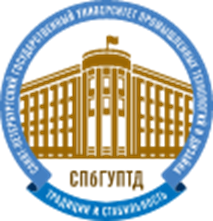 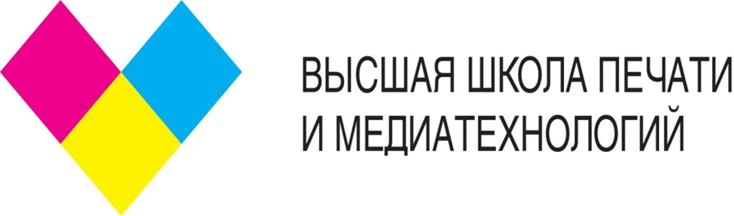 